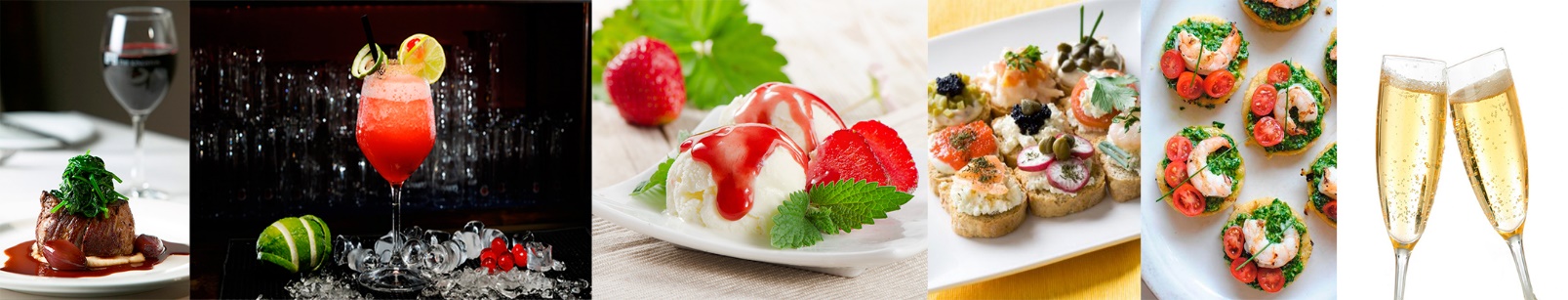 BUFFET DE FEIJOADASalada Verde;Arroz Branco;Farofa;Toucinho;Couve Refogada;Laranja em Rodelas; eFeijoada (Separada ou Misturada).BEBIDAS NÃO ALCOÓLICAS  ACRÉSCIMO DE R$ 5,00 POR PESSOAÁgua Mineral;ESCOLHER 2  Suco de Frutas – Goiaba, Caju, Acerola, Manga, Pêssego, Uva e Abacaxi com Hortelã;Refrigerante – Coca Cola, Coca Zero, Guaraná, Guaraná Zero, Fanta Laranja, Fanta Uva, Sprite. SERVIÇOS  INCLUSO EM QUALQUER OPÇÃO CONTRATADAEquipe (O número de pessoas na equipe pode variar de acordo com a quantidade de serviços contratados e o número de convidados pagantes);Material: Todas as louças inclusas.